Pažintinės veiklos testas (9 spec.- lavinamajai).Tema: Lietuvos augalai.Testą  atliko (vardas, pavardė, klasė):.................................................................................Testo atlikimo data:................................Testą paruošė mokytoja A. Ašmantavičienė.1.Natūraliai užaugęs ar žmonių užaugintas želdynas:□parkas; □daržas; □ sodas.2.Parko augalai: □paukščiai; □ medžiai; □žvėrys; □krūmai; □ žolės.3.Medžių sudėtinės dalys:□ šaknys; □ galva; □ kamienas; □ vainikas; □ kojos.3. Siurbia vandenį ir maisto medžiagas iš žemės: □ kamienu; □ vainiku; □ šaknimis.4. Vanduo ir maistingosios medžiagos pernešamos aukštyn ir taip matinamas visas medis:□ vainiku; □ šaknimis: □ kamienu.5. Medžio dalis su šakomis: □ kamienas; □ vainikas; □ šaknys.6. Ką turi lapuočiai medžiai? □ spyglius; □ lapus.7. Ką turi spygliuočiai medžiai? □ spyglius; □ lapus.10. Kokius žinai spygliuočius medžius? □ ąžuolą; □ eglę; □ pušį; □ beržą; □ klevą.11. Kokius žinai lapuočius medžius? □ ąžuolą; □ klevą; □ pušį; □ drebulę;□ uosį. 1.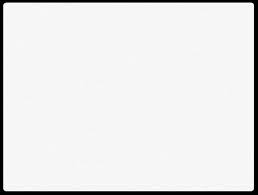 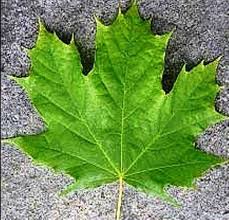 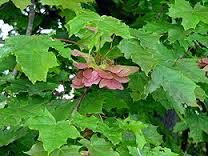 2. 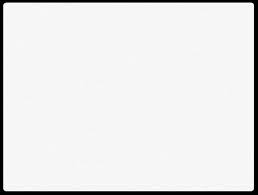 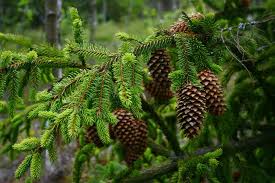 3. 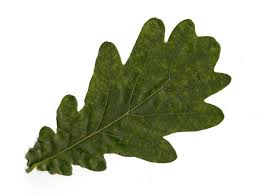 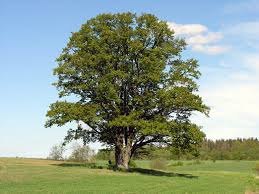 4. 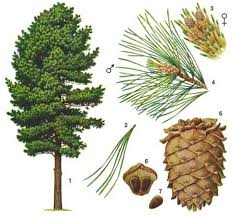 5.   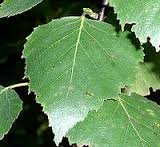 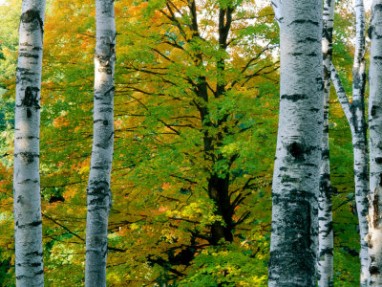 6. 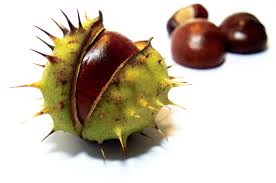 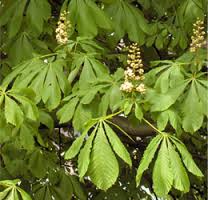 7. 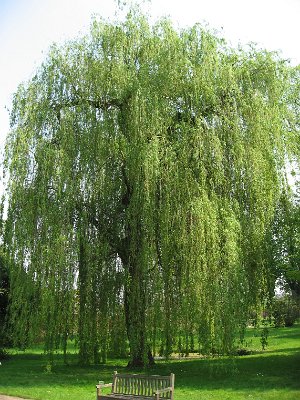 8. 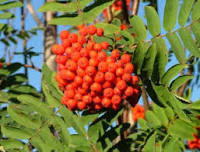 